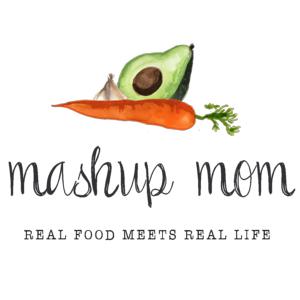 Shopping list (through 5/28):Dairy & refrigeratedEmporium Selection shredded Parmesan, $2.29 (Weds, Fri)
8 oz brick mozzarella cheese, $1.85 (Weds)
Happy Farms deli-sliced cheddar, $1.49 (Mon)Frozen10 oz Simply Nature Organic super sweet corn, $1.29 (Sun)GrocerySpecially Selected naan, $4.49 (Tues)
L’Oven Fresh hamburger buns, $.85 (Mon)
Specially Selected French baguette, $1.69 (Fri)
Clancy’s wavy potato chips, $1.45 (Mon)
Burman’s BBQ sauce, $.79 (Mon, Tues)
32 oz box Chef’s Cupboard chicken broth, $1.29 (Thurs)
Priano Genovese pesto, $2.49 (Weds, Fri)
12 oz box Reggano farfalle, $.95 (Fri)
Can Dakota’s Pride great northern beans, $.71 (Thurs)
Can Dakota’s Pride cannellini beans, $.71 (Thurs)
Can Happy Harvest fire roasted diced tomatoes, $.91 (Thurs)MeatParkview Polska kielbasa, $3.79 (Thurs)
6 lbs chicken drumsticks, $5.34 (Sun, Tues)
1 lb Perdue fresh ground chicken, $2.99 (Fri)
1 lb Thomas Farms fresh grass-fed beef patties, $4.99 (Mon)ProduceWatermelon, $5.99 (Mon, Tues)
8 oz baby carrots, $.89 (Thurs)
Celery, $1.29 (Thurs)
16 oz green beans, $1.89 (Weds)
8 oz bag spinach, $1.69 (Thurs)
Bag of garden salad, $1.45 (Thurs)
8 oz white mushrooms, $1.69 (Fri)
8 oz baby bella mushrooms, $1.89 (Thurs)
3 lbs yellow onions, $2.29 (Sun, Mon, Weds, Thurs) 
3 heads garlic, $1.69 (Sun, Thurs, Fri)
2.5 lbs zucchini, $3.48 (Sun, Weds, Fri)
2 pints grape tomatoes, $3.78 (Sun, Weds)
24 oz tomatoes on the vine, $2.29 (Fri)-----Total: $70.67*** Staple items you’ll need – AKA: Pantry seasonings & condiments used in this week’s recipes, but not included in the shopping list:Olive oil, butter, seasoned salt, smoked paprika, oregano, garlic powder, sea salt, black pepper, basil, brown sugar, onion powder, Kosher salt, cayenne, crushed red pepper, thyme, bay leaf, Italian seasoning** Note: In many cases you can substitute for and/or omit some of these, depending on the recipe. Read through the recipes to see where you may need to re-stock your pantry staples.ALDI Meal Plan week of 5/29/22 – Find the recipes at MashupMom.comALDI Meal Plan week of 5/29/22 – Find the recipes at MashupMom.comSundaySkillet chicken drumsticks with corn, zucchini, & tomatoesMondayBurgers, watermelon, chipsTuesdaySlow cooker BBQ chicken drumsticks, watermelonWednesdayNaan pizza with pesto, zucchini, & tomatoes, sheet pan green beansThursdaySmoked sausage + spinach soup, saladFridayGround chicken & zucchini pesto pasta skillet, baguetteSaturdayLeftovers, family pizza night, or order in!